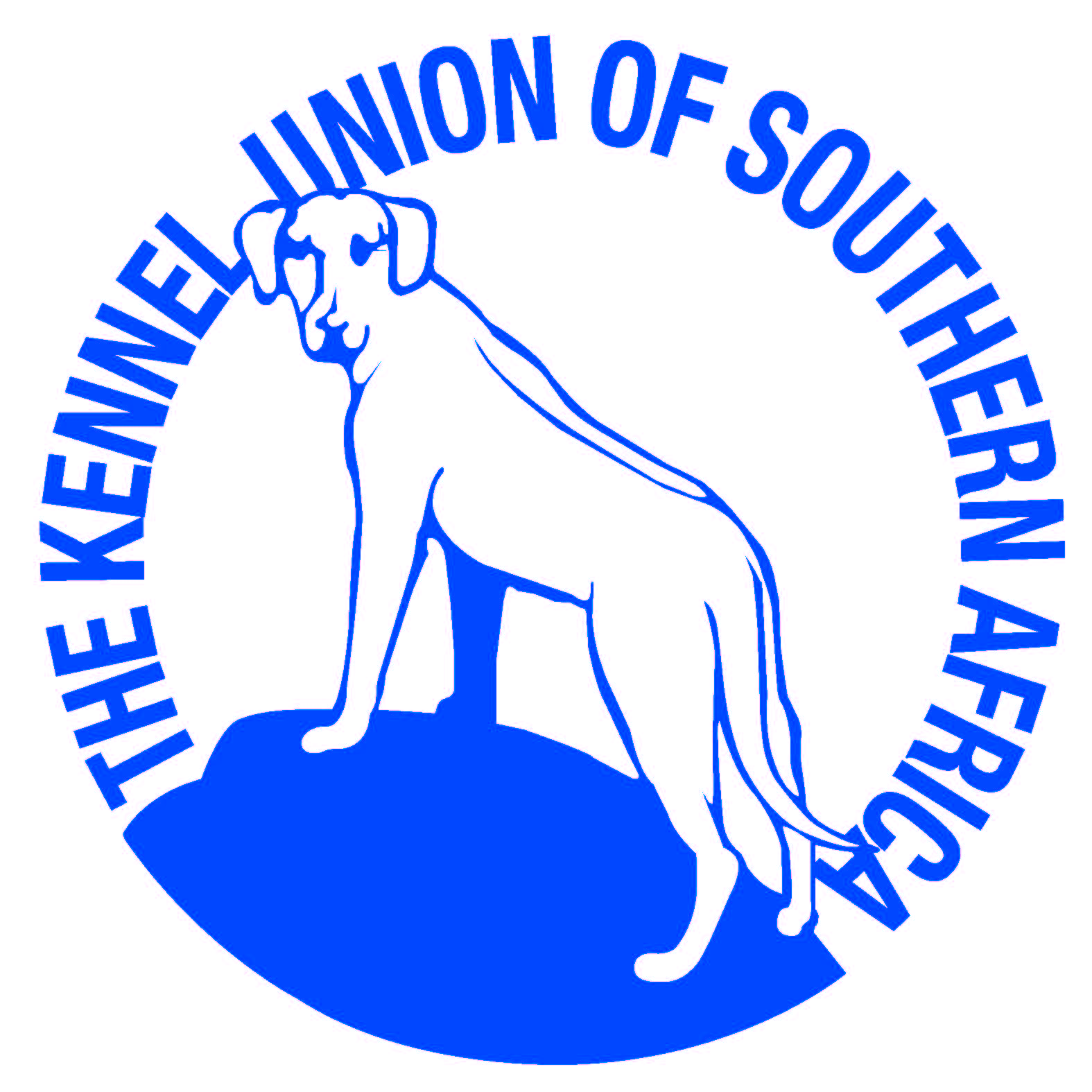 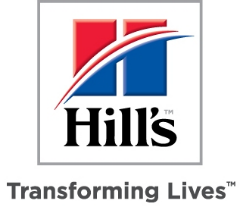 ZULULAND KENNEL CLUB     33rd ANNUAL CHAMPIONSHIP SHOW 10/08/2019At Ashley Sports Club, Russell Street, PinetownChairman:	TBA				Show Secretary:		Liesl Sparg	Show Manager:	Hans Van Rijsbergen 		Veterinary Surgeon: 	Westville Vet 031 267 8000ENTRIES CLOSE 	17thJuly 2019. Entries post marked 	17thJuly 2019 will be accepted if received within 5 days of closing date. No substitution of dogs or change of class will be accepted. Entries to be clearly printed.STARTING TIMES	Handling 8.00am followed by Breed Groups Only Members of the Kennel Union shall be entitled to enter dogs in their registered ownership in any Championship Dog Show licensed by the Kennel Union.  Child & Junior Handling 			Jenny Hubbard (Gauteng)				Gundogs and Group (after Toys & Terriers)	Ronnie Natividad (Philippines)				Herding and Group (after Utility)			Elizabet Caminade-Lavault (UK)				Hounds and Group				Lynne Brand (KZN)	Terriers & Group (after Toys before Gundogs)	Ronnie Natividad (Philippines)  				Toys and Group (before Gundogs & Terrier) 		Ronnie Natividad (Philippines)		Utility and Group (before Herding)		Elizabet Caminade-Lavault (UK)		Working and Group				Jenny Hubbard (Gauteng)Order of Judging for Groups   		 	Neuter, Baby Pup, Puppy, Junior, Veteran then GroupOrder of Judging for BIS ClassesBrace Challenge – 2 dogs with the same owner	Elizabet Caminade-Lavault (UK)Best Neuter and Best Baby Puppy in Show	Lynne Brand (KZN)	Best Puppy and Best Junior in Show		Lynne Brand (KZN)	Best Veteran on Show and Best in Show	Lynne Brand (KZN)		 BREED CLASSES:Minor Puppy, Puppy, Junior, Graduate, SA Bred, Veterans, Open, Champions. *Neuter and *Baby Puppy - *Do Not Compete For Best of BreedChild Handler 8 to under 11 years. 	Junior Handler 11 to under 18 years. Proof of date of birth to be attached.                            Postal entries		PO Box 137 Umbogintwini 4120 Fax or email entries	086 6899 338 or mwsibra@mweb.co.za Include copy of Bank Deposit Slip (Reference to be Owners Surname)ALL PAYMENTS TO BE MADE OUT TO “ZULULAND KENNEL CLUB”Bank Details	FNB Hillcrest:  Branch Code 223 726  	Account Number 565 4000 6735Enquires	Liesl Sparg				Tel: 082 5754181Entry Fees	Breed: R110 per class	Neuter: R60      Baby Puppy: R60   Brace Challenge R60		Marked Catalogue: R45	(after Show via email)       Handling: No Charge – Dog to be entered in a Breed Class “All exhibitors/handling are personally responsible for the control of their dogs at all times and shall be personally responsible for all claims which may be made in respect of injuries which may arise or be caused by their dogs.”The mating of bitches within precincts of the show is forbidden, bitches in season are permitted in the breed show only.This show is held under the Rules and Regulations of the Kennel Union of Southern Africa.RIGHT OF ADMISSION RESERVED  